https://picturepost.unh.edu/index.jsppicture post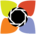 Picture Posts are installed at forests, parks, and schools - even your backyard. Each post guides visitors to photograph a location in nine orientations. Photos are dated, geotagged, uploaded, and shared on this site. Picture Post is a part of the Digital Earth Watch (DEW) network. DEW supports environmental monitoring by everyone!